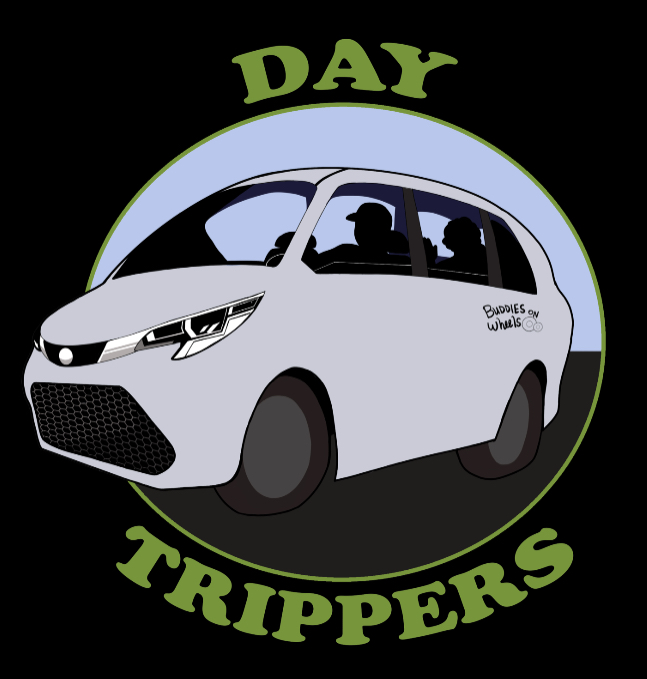 	PRIVATE PAY1/2 HR. = $15+$5/GAS = $20X2 = $40 X 5 DAYS/WK = $200/WEEK(*SUMMER SPECIAL*) BUDDIES PAY ONLY $175 FOR THE FIRST WEEK ONLY!SPECIALS APPLY TO FULL WEEK RIDERS ONLY! (MONDAY- FRIDAY) BEGINNING OF SECOND WEEK BUDDIES PAY FULL FEE OF $200/WK.1 DAY =   $552 DAYS = $1103 DAYS = $1654 DAYS = $2205 DAYS - SAVE $20 FOR A FULL WEEK MONDAY- FRIDAYNOTE: A DAYTRIPPERS T-SHIRT WILL BE INCLUDED ONLY FOR RIDERS THAT RIDE 3 OR MORE DAYS/WEEKNOTE* DAYTRIPPERS WILL PROVIDE A SNACK, BOTTLED WATER, MASK (IF NEEDED) HAND SANITIZER, AND CHOICE OF STRESS-FREE TOY FOR ALL BUDDIES REGARDLESS OF # OF DAYS RIDING.